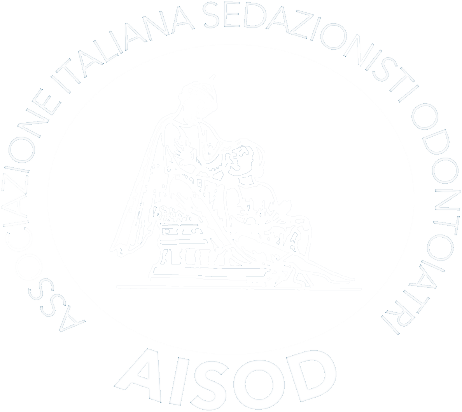 DR. CHRISTIAN MONTILaureato in Odontoiatria e Protesi Dentaria presso l’Università degli Studi di Milano. Allievo, poi odontoiatra frequentatore e Tutor presso il reparto di Patologia e Medicina Orale dell’ Osp. S. Paolo di Milano 2000-2004 (Prof. A. Carrassi e Prof. A. Sardella). Socio SSO (Società Svizzera di Odontologia e Stomatologia) e STMD(Società Ticinese Medici Dentisti). Fondatore e presidente di MINEC Svizzera (MegaGen International Network of Education & Clinical Research). Socio AISOD (Associazione Italiana Sedazionisti Odontoiatri) ed “ Esperto in sedazione endovenosa in odontoiatria”. Socio Attivo IAO (Italian Academy of Osseointegration). Dal 2009 Assistente Chirurgico e docente presso il Lake Como Institute diretto dal Prof. Tiziano Testori. Esercita la libera professione in Como e Ticino (CH) con particolare interesse alla chirurgia orale ed implantare.DOTT. GIUSEPPE VIGNATOLaureato in odontoiatria e protesi dentale a Padova nel 1986. Perfezionato in chirurgia orale ed implantologia presso l’università di Chieti. Masterizzato in sedazione presso l’università di Padova. Docente e tutor presso la clinica universitaria di Padova. Diplomato ipnologo presso la scuola ciics di Torino e allievo del dott. Regaldo. Past President di AISOD (Associazione italiana sedazionisti odontoiatri). Lavora come libero professionista a Vicenza in una struttura odontoiatrica complessa. Coautore del trattato italiano di ipnosi nella sezione odontoiatrica. DOTT. FRANCESCO VEDOVELaureato in Medicina e Chirurgia nel  frequentato per 5 anni  il reparto di Chirurgia Maxillo-Facciale di Bassano del Grappa. Nel 1995, Master in Implantologia e Biomateriali presso l'Università di Genova e, nel  Implantologia ed Estetica, presso la New York University College of Dentistry. Nel 2000 Master in Tecniche chirurgiche avanzate per l’osteointegrazione presso la UCLA ed il West Coast Center of Osseointegration di Los Angeles. Dal 1998 è Socio Attivo dell' American Academy of Osseointegration. Socio Attivo della IAO, è stato Vice Presidente della SICOI. Master di II livello in Sedazione, ansiolisi ed emergenze in odontoiatria presso l’Università di Padova nel 2014. Incarico a contratto come Cultore della materia in Implantologia all’Università di Parma. E’ stato membro del Consiglio direttivo dell’AISOD, associazione italiana sedazionisti odontoiatri. Ora Tesoriere. E’ stato membro del Consiglio direttivo dell’ANTHEC, academy of non-trasfusional hemocomponents. Esercita la libera professione a Bassano del Grappa occupandosi esclusivamente di chirurgia orale, implantologia e protesi su impianti. 